QUIZ 4º ANO – MATEMÁTICA 2º BIMESTRE1. Uma fábrica quer dividir 900 lápis entre 10 escolas. Quantos lápis cada escola deverá receber? a)   9 lápisb) 50 lápisc) 90 lápis d)100 lápis2. O carro de Fanuel percorreu 1300 quilômetros com 100 litros de gasolina. Quantos quilômetros o carro fez com 1 litro de gasolina?a)     1 litrob)   10 litrosc)   13 litrosd) 130 litros3. Qual o valor da divisão   ? a) 0  b)   1c)   2d)   34.  Flávio vai de ônibus visitar seus avós em outra cidade, que fica a 800 quilômetros de onde mora. A cada 100 quilômetros, obrigatoriamente, o motorista do ônibus deve fazer uma parada. Quantas paradas o motorista deverá realizar até chegar à casa dos avós de Flávio?a)   1b)   2c)   4d)   8 Observando a divisão com peças de material dourado, encontre o resultado. Depois, marque a opção correta.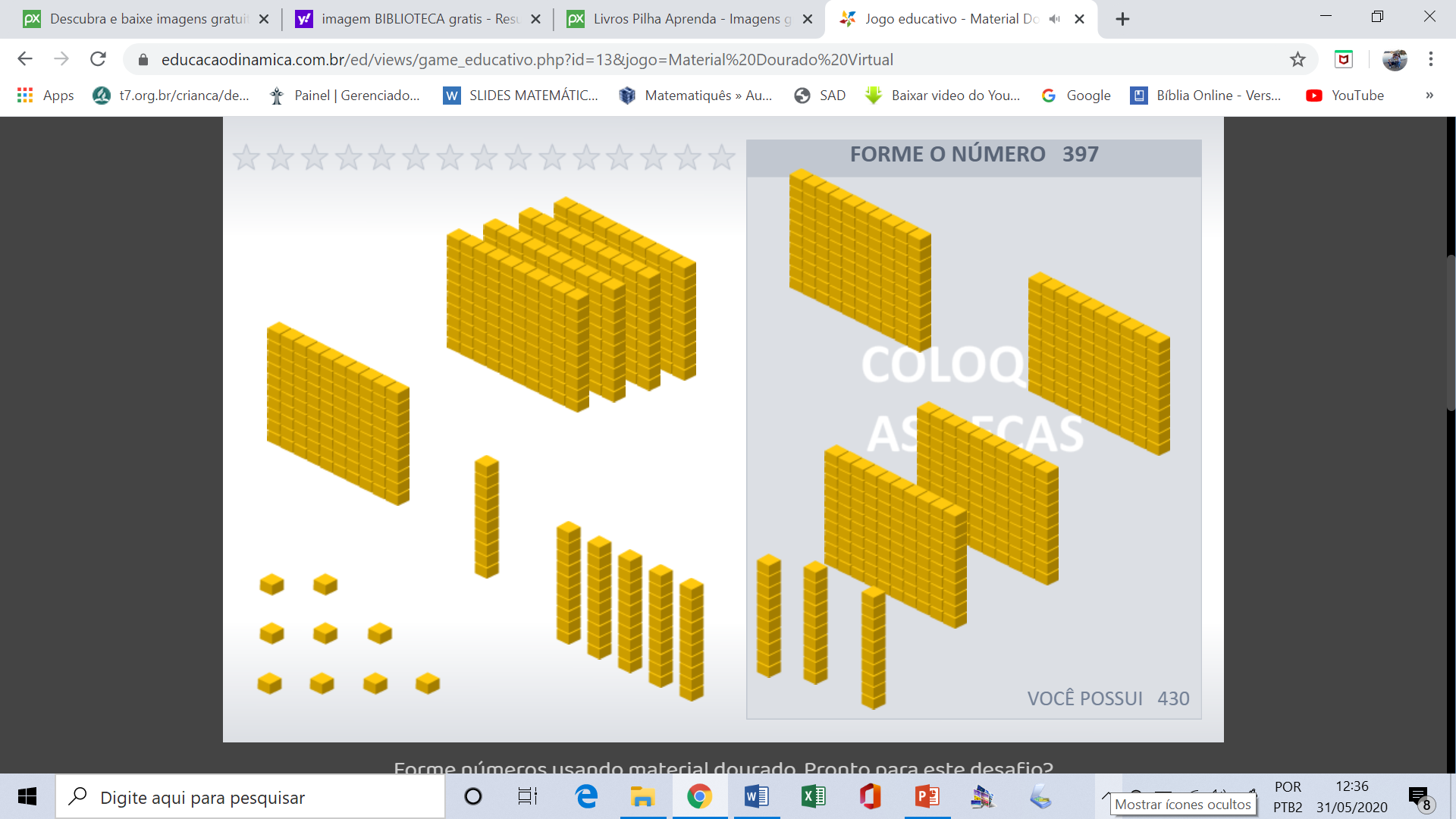 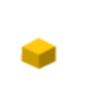 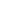 2122142RESPOSTAS: 1.c; 2.c; 3.b; 4.d; 5.a